『小兒哮吼症，Croup』『早上不是還好好的，怎麼晚上咳得這麼嚴重，聲音還怪怪的…，好像狗叫聲…』。小心是『小兒哮吼症』找上門… 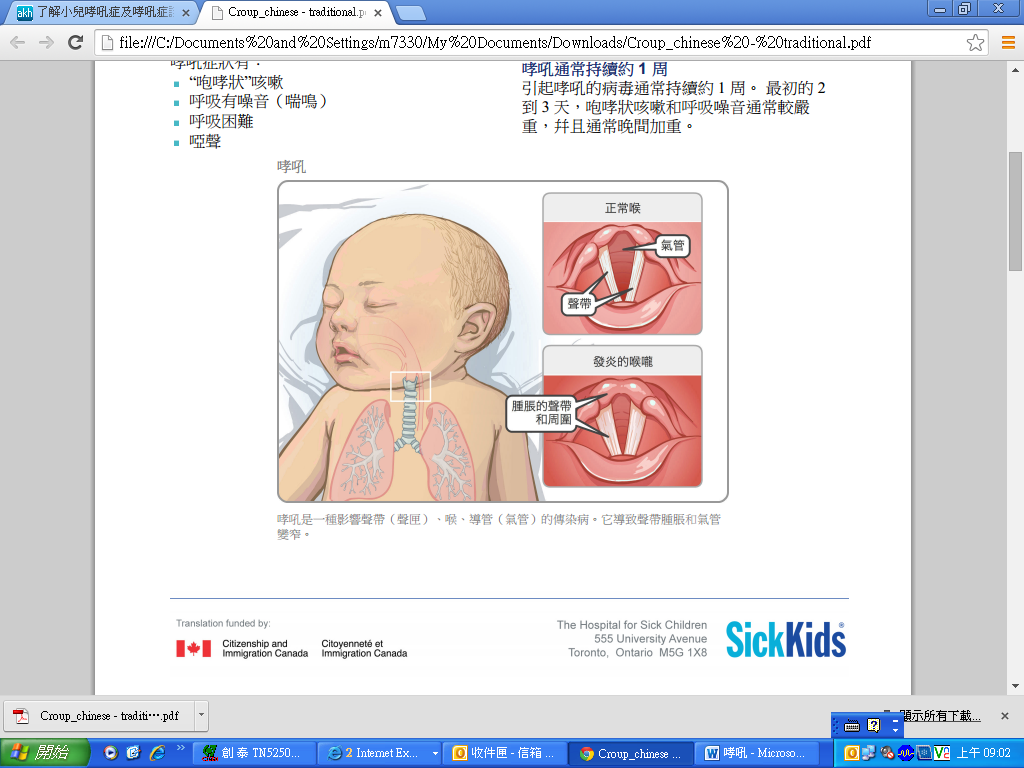 『哮吼』是一種常見於兒童上呼吸道阻塞的疾病，主要成因是咽喉與聲門下氣管發炎腫脹所致。典型的「哮吼」包含聲音沙啞(hoarseness)、吠咳聲(barking cough)、吸氣喘鳴聲(inspiratory strider )、胸骨上凹陷 (suprasternal retraction) 及呼吸困難等臨床表現。大部份的嬰幼童初期只會呈現咳嗽、流鼻水、輕微發燒等上呼吸道感染的症狀，但…隨著病程的發展，支氣管因發炎越來越狹窄，咳嗽會變得困難，而發出狗吠式的咳嗽聲，也會因為哭鬧缺氧而用力吸氣出現吼聲。一般來說，通常年紀愈大的小朋友症狀愈輕微，而嬰幼童由於呼吸道管徑小，備載的呼吸量不足，因此哭鬧嚴重或激動時，出現肋間凹陷、呼吸窘迫…等症狀會更明顯。引發哮吼的原因，包括病毒性喉氣管炎(Laryngotracheitis)，細菌性氣管炎(Bacterial tracheitis)或痙攣性哮吼(Spasmodic croup)，在小兒科是以感染病毒類型居多，該症主要侵犯五歲以下的嬰幼兒，常見於六個月至三歲之間。『病毒性哮吼』是指喉部和氣管的發炎，雖然下呼吸道的症狀不明顯，但會出現典型的吠叫咳嗽。致病原以副流行性感冒病毒第1、2型為主，感染途徑為空氣飛沫，好發於秋末冬初，尤其是在季節變換或溼冷天氣最為常見；細菌性哮吼沒有季節分別，但是病程變化快，需盡速就醫治療，以免延誤病情；另外痙攣性哮吼則常引起吸氣性喘鳴，多發生於晚上，會突然發作並持續約數個小時。通常是輕微的上呼吸道感染，沒有合併發燒或發炎的症狀，不過，由於痙攣性哮吼會反覆發作，因此，又稱為“經常反覆發作的哮吼”或“過敏性哮吼”。對於多數患童，哮吼是可以居家控制的。像是陪小孩做蒸氣浴每次約10-15分鐘、或是使用氣霧式生理食鹽水合併支氣管擴張劑…等支持性療法，增加氣管擴張，減少呼吸道分泌物和黏膜發炎，降低氣管黏膜分泌物的黏稠度。如果有輕微發燒或喉嚨痛，也可給予適當的消炎止痛藥物以緩解不適，但避免使用ASA（乙醯水楊酸或阿司匹靈）。症狀較嚴重者則建議就醫評估，排除細菌性氣管炎的可能，治療上可給予腎上腺素(Epinephrine)以氣霧方式吸入，減緩吸氣喘嗚聲和肋間呼吸；或者選擇類固醇治療(Corticosteroids)可拮抗發炎反應，改善喉頭黏膜水腫同時縮短病程。這時只要記得多補充水分，大約3-4天症狀約可改善。哮吼並不可怕，大多可居家照護或門診追蹤治療即可，平時只要多留意幼童呼吸是否有雜音、異常咳嗽、喘鳴或聲音沙啞，一旦哮吼加重則儘快就醫，可避免延誤病程。藥師 康建文1031013